Starcraft fait pas Alex VachonA.    base spatiale ==> command centerB.     entrepôt  ==>  supply depot  10 xC.    communication  ==> tourelle ­­>  turretD.    ressource  gaz ==> raffinerie­­>  raffineryE.     transport au sol ==> tank,  goliath,F.     transport plus haut   ==>  valkyrie, battlecruiser,G.    bâtisses de soldats ==>  barrackH.    usine de fabrication ==>  factoryI.     zone de lancement ==>  starportJ.     ingénieur ==>engineering bay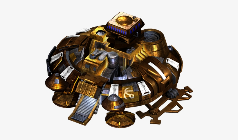 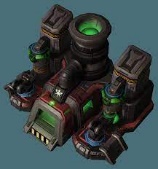 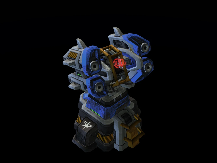 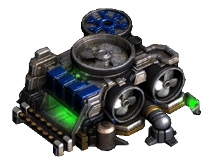 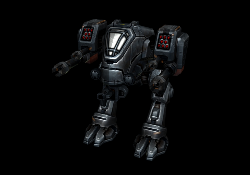 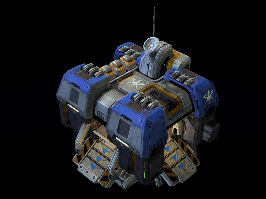 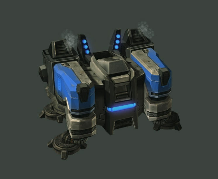 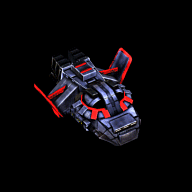 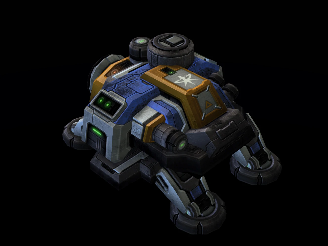 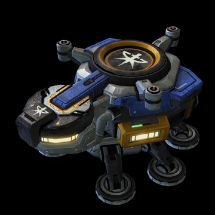 